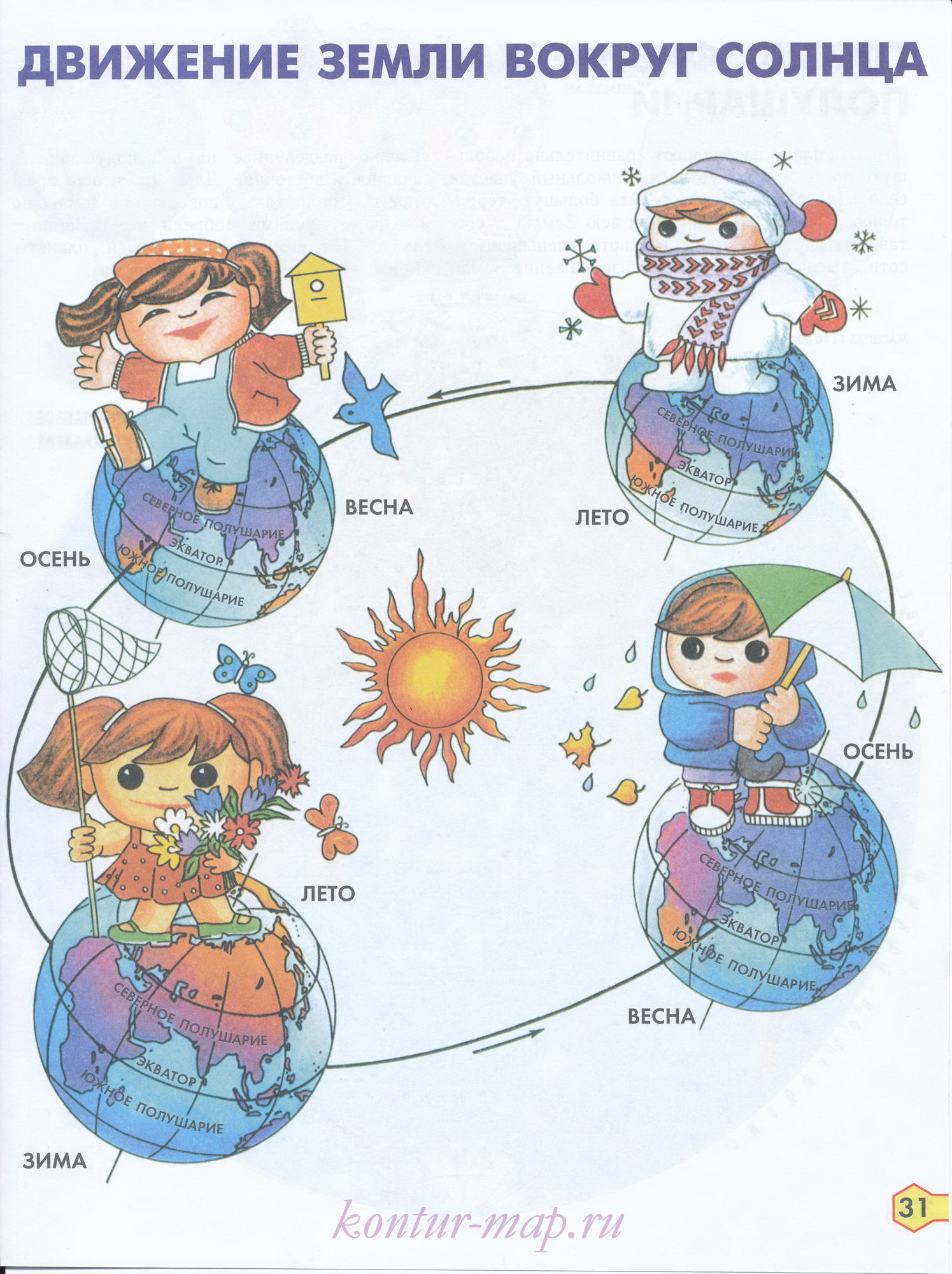  	                                                                                                            Она приходит с ласкою                      И своею сказкой 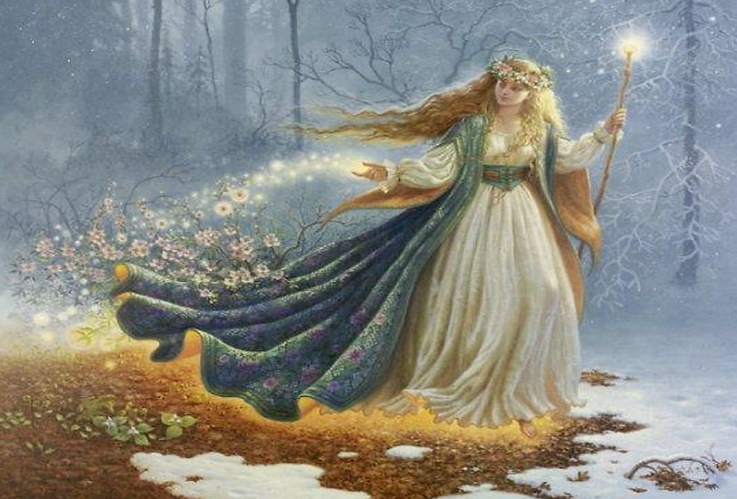                 Волшебной палочкой взмахнетИ все вокруг расцветет. (Весна)___________________________
Я раскрываю почки, в зелёные листочки. Деревья одеваю, посевы поливаю, Движения полна, зовут меня …    (Весна)___________________________На полянке, у тропинкиПробиваются травинки.                 С бугорка ручей бежит,                 А под ёлкой снег лежит. (Весна)Один седой, другой молодой,                                                                                            Третий скачет, а четвертый плачет.   (Времена года)   - И светла и широка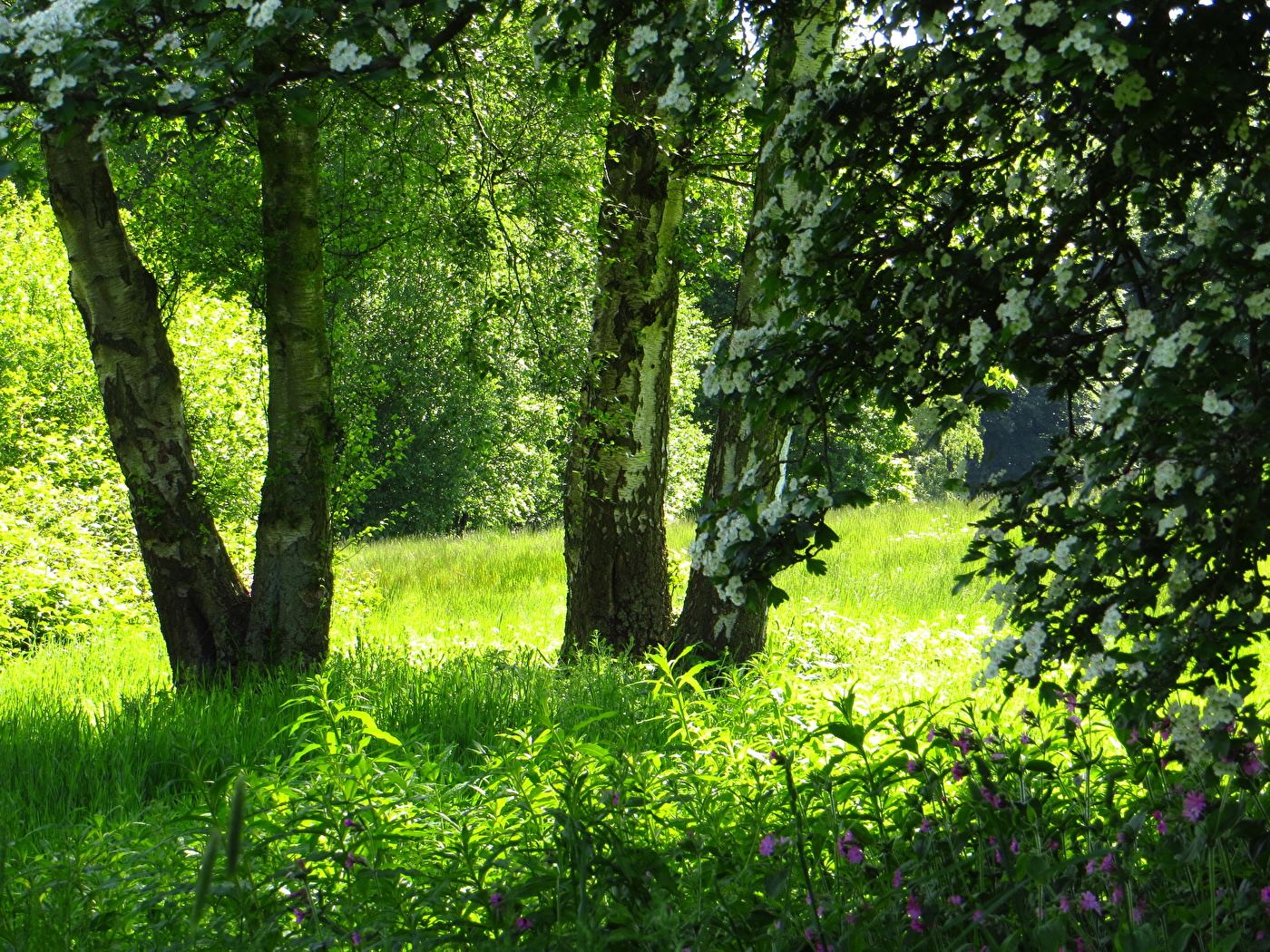 Наша тихая рекаПобежим купаться,С рыбками плескаться. (Лето)- Льёт дождь, холодный, точно лёд.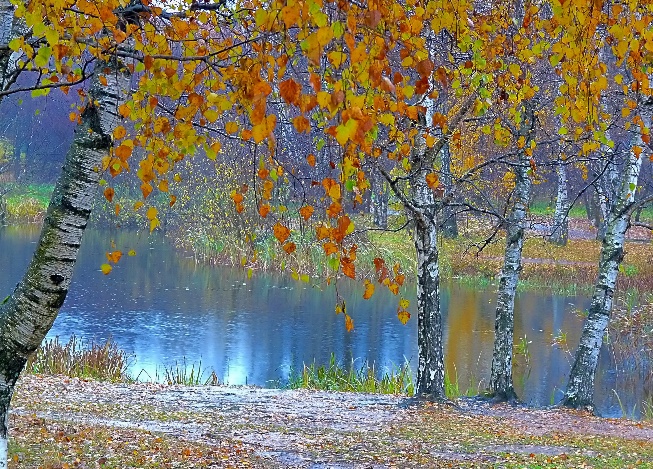 Кружатся листья по полянам.И гуси длинным караваномНад лесом держат перелёт. (Осень)- Под голубыми небесами                                         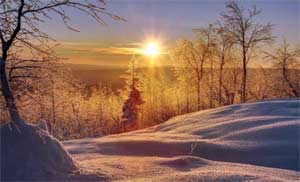 Великолепными коврами,Блестя на солнце, снег лежит;Прозрачный лес один чернеетИ ель сквозь иней зеленеет,И речка подо льдом блестит. (Зима)___________________________________Явилась вслед за осенью по календарю.                                                                                                       Я самый лучший праздник вам на радость подарю!                                                              А землю белым снегом я укутала сама.                                                                         Ребята, отгадайте-ка, ну, кто же я? (Зима).                                                                                         Есть такой один цветок,                                Не сплетешь его в венок,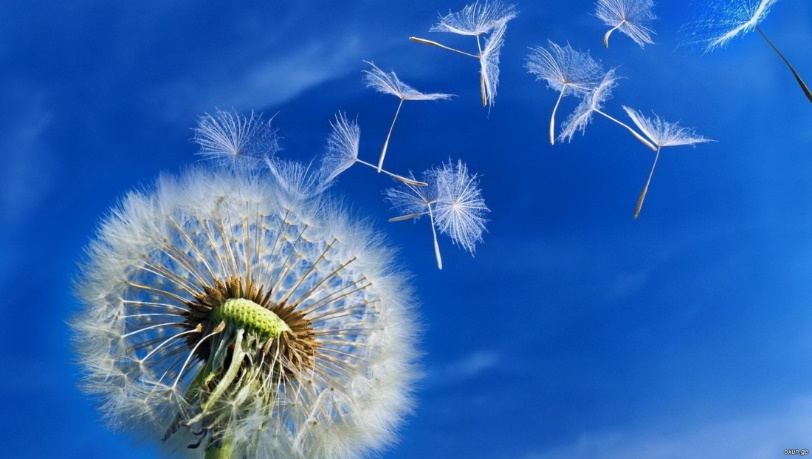 На него подул слегка:Был цветок – и нет цветка. (одуванчик)Есть такой один цветок, 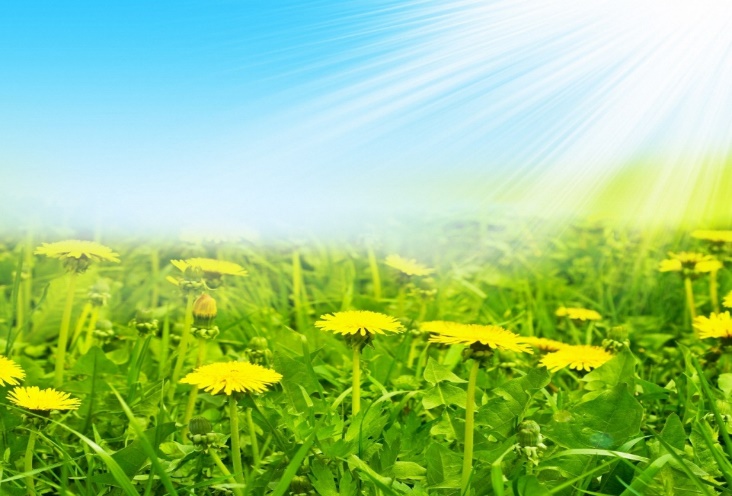 Не сплетешь его в венок,На него подул слегка:Был цветок – и нет цветка. (одуванчик)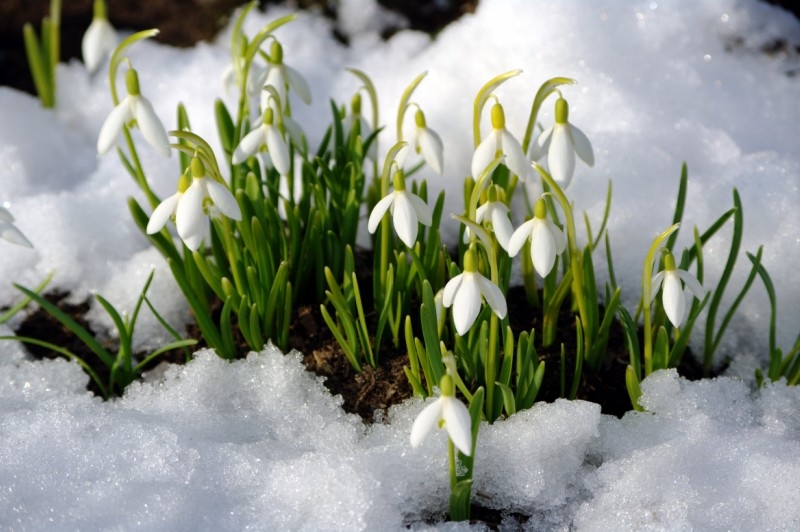 Из – под снега вышел другИ весной запахло вдруг.                                                                                                                                                          (подснежник)__________________________Пробивается росток,                   Удивительный цветок.                                 Из-под снега вырастает,                                Солнце глянет — расцветает. (подснежник)Деревья пробудились ото сна,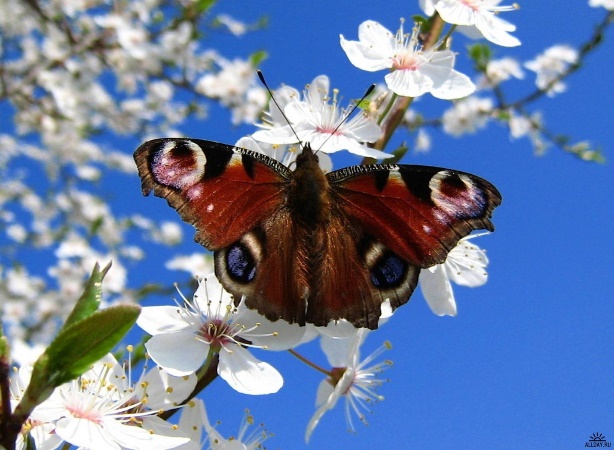 Уже набухли маленькие почки,А кое-где виднеются едваЗеленые и клейкие … (листочки)_______________________________
На ветках – Плотные комочки. В них дремлют клейкие … (листочки)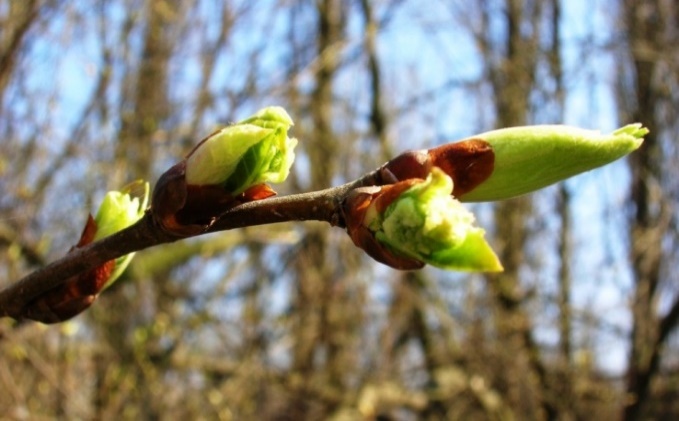  У кустов, деревьев появились дочки, Ранние, весенние, крошечные…                                                                                                          (почки) Невидимкой, осторожно                                                                                                      Он является ко мне                                                                                                                  И рисует, как художник,                                                                                                           Он узоры на окне… (мороз). В белом бархате деревья –                                                                                                     И заборы и деревья.                                                                                                           А как ветер нападет,                                                                                                            Этот бархат опадет … (иней).